.Intro: 16 Counts (Start on Vocals)S1: Side. Behind. Shuffle 1/4 Turn. Step. Pivot 1/4 Turn. Cross Step. 1/4 Turn Left.S2: Shuffle 1/2 Turn. Forward Rock. Triple Full Turn. Forward Step. Scuff.Non Turning Option (Counts 5&6): Right Coaster Step.S3: Cross. 1/4 Right. Right Chasse. Cross Rock. Left Scissor Step.*Restart Here on Wall 5 facing 12 o’clock WallS4: Side. Hitch. Shuffle 1/4 Turn. Step Pivot 1/2. Step Pivot 1/4.S5: Right Shuffle. Step Pivot 1/2 Turn. 1/2 Turn Right. Walk Back. Left Coaster Step.S6: Cross Rock. Ball-Cross. Side Step. Left Sailor Step. Behind-Side-Step.S7: Touch. Ball-Step. Walk Forward X2. Forward Rock. Shuffle 1/2 Turn.S8: Shuffle 1/2 Turn Left X2. Forward Rock. Ball-Back. Touch.Non Turning Option (Counts 1-4): Right Shuffle Forward. Left Shuffle Forward.TAG : **The Following 8 Count Tag happens once at the end of wall 2 facing 12 o’clock WallSide Rock. Behind & Cross. Toe Points X2. Behind & Cross.Teddy's Girl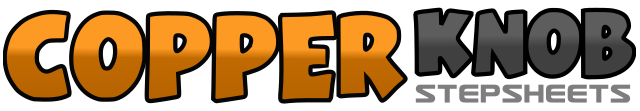 .......Count:64Wall:2Level:Improver / Intermediate.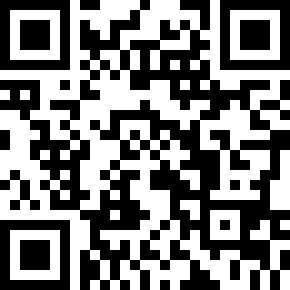 Choreographer:Kim Ray (UK) & Karl-Harry Winson (UK) - August 2015Kim Ray (UK) & Karl-Harry Winson (UK) - August 2015Kim Ray (UK) & Karl-Harry Winson (UK) - August 2015Kim Ray (UK) & Karl-Harry Winson (UK) - August 2015Kim Ray (UK) & Karl-Harry Winson (UK) - August 2015.Music:Looking for a Girl - Teddy ThompsonLooking for a Girl - Teddy ThompsonLooking for a Girl - Teddy ThompsonLooking for a Girl - Teddy ThompsonLooking for a Girl - Teddy Thompson........1 – 2Step Right to Right side. Cross Left behind Right.3&4Step Right to Right side. Close Left beside Right. Turn 1/4 Right stepping Right forward. [3.00]5 – 6Step Left forward. Pivot 1/4 turn Right. [6.00]7 – 8Cross step Left over Right. Turn 1/4 Left stepping Right back.  [3.00]1&2Shuffle 1/2 turn Left stepping: Left, Right, Left. [9.00]3 – 4Rock forward on Right. Recover weight back on Left.5&6Triple Full turn Right (on the spot) Stepping: Right, Left, Right [9.00]7 – 8Step Left forward. Scuff Right beside and slightly across Left. [9.00]1 – 2Cross Right over Left. Turn 1/4 Right stepping back Left back.3&4Step Right to Right side. Close Left beside Right. Step Right to Right side.5 – 6Cross rock Left over Right.  Recover weight back on Right.7&8Step Left to Left side. Close Right beside Left. Cross step Left over Right.1 – 2Step Right to Right side. Hitch Left knee up and slightly across Right.3&4Step Left to Left side. Close Right beside Left. Turn 1/4 Left stepping Left forward. [9.00]5 – 8Step forward on Right. Pivot 1/2 turn Left. [3.00] Step forward on Right. Pivot 1/4 turn Left. [12.00]1&2Step Right forward. Close Left beside Right. Step forward on Right.3 – 4Step Left forward. Pivot 1/2 turn Right. [6.00]5 – 6Turn 1/2 Right walking back on Left. Walk back on Right. [12.00]7&8Step back on Left. Step Right beside Left. Step forward on Left1 – 2Cross Rock Right over Left. Recover weight back on Left.&3-4Step Right beside Left. Cross Left over Right. Step Right to Right side.5&6Cross Left behind Right. Step out on Right. Step out on Left.7&8Cross Right behind Left. Step Left out to Left side. Step forward on Right.1&2Touch Left toe beside Right. Step Left beside Right with weight. Step forward on Right.3 – 4Walk forward on Left. Walk forward on Right.5 – 6Rock forward on Left. Recover weight back on Right.7&8Shuffle 1/2 turn left stepping: Left, Right, Left. [6.00]1&2Shuffle 1/2 turn Left stepping: Right, Left, Right. [12.00]3&4Shuffle 1/2 turn Left stepping: Left, Right, Left. [6.00]5 – 6Rock forward on Right. Recover weight back on Left.&7-8Step Right beside Left.  Step Left beside Right. Touch Right next to Left.1 – 2Rock Right out to Right side. Recover weight on Left.3&4Cross Right behind Left. Step Left out to Left side. Cross step Right over Left.5 – 6Point Left toe forward. Point Left toe out to Left side.7&8Cross Left behind Right. Step Right to Right side. Cross step Left over Right.